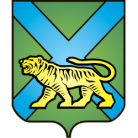 ТЕРРИТОРИАЛЬНАЯ ИЗБИРАТЕЛЬНАЯ КОМИССИЯ
ГОРОДА УССУРИЙСКАРЕШЕНИЕг. УссурийскО назначении члена участковойизбирательной комиссиис правом решающего голосавместо выбывшегоВ связи с досрочным прекращением полномочий члена участковой избирательной комиссии избирательного участка № 2823  с правом решающего голоса (решение от 29 ноября  2018 года № 144/972), в соответствии со статьями 22, 27, 29 Федерального закона «Об основных гарантиях избирательных прав и права на участие в референдуме граждан Российской Федерации»,  Порядком формирования резерва составов участковых комиссий и назначения нового члена участковой комиссии из резерва составов участковых комиссий, утвержденного постановлением Центральной избирательной комиссии Российской Федерации от 5 декабря 2012 года № 152/1137-6, Методическими рекомендациями о порядке формирования территориальных избирательных комиссий, избирательных комиссий муниципальных образований, окружных и участковых избирательных комиссий, утвержденными постановлением Центральной избирательной комиссии Российской Федерации от 17 февраля 2010 года          № 192/1337-5, статьями 18, 24, 32 Избирательного кодекса Приморского края  территориальная избирательная комиссия города УссурийскаРЕШИЛА:Назначить членом участковой избирательной комиссии избирательного участка № 2823 с правом решающего голоса лиц согласно прилагаемому списку.Направить настоящее решение в соответствующую участковую избирательную комиссию.Выдать вновь назначенному члену участковой избирательной комиссии с правом решающего голоса удостоверение установленного образца.Разместить настоящее решение на официальном сайте администрации Уссурийского городского округа в разделе «Территориальная избирательная комиссия города Уссурийска» в информационно-телекоммуникационной сети «Интернет».Председатель комиссии					             О.М. МихайловаСекретарь комиссии				                                         Н.М. БожкоПриложениек решению территориальной избирательной комиссии города Уссурийска от 06 декабря 2018 года № 146/985Список членов участковых избирательных комиссий с правом решающего голоса06 декабря 2018 года                      № 146/985№ п\пФамилия, имя, отчествоСубъект предложения кандидатуры в состав избирательной комиссииУчастковая избирательная комиссия избирательного участка № 2823Участковая избирательная комиссия избирательного участка № 2823Участковая избирательная комиссия избирательного участка № 28231.Шинкаренко Марина Анатольевнасобрание избирателей по месту работы: управление ЗАГС УГО